§471.  DefinitionsAs used in this chapter, unless the context otherwise indicates, the following terms have the following meanings.  [PL 2015, c. 148, §1 (NEW).]1.  Amusement ride.  "Amusement ride" means a device or combination of devices or elements that carry, convey or direct a person over or through a fixed or restricted course or within a defined area for the primary purpose of amusement or entertainment.  "Amusement ride" does not include:A.  An inflatable bounce house or similar inflatable structure; or  [PL 2015, c. 421, §1 (NEW).]B.  Nonmechanized playground equipment or a coin-operated ride that is manually, mechanically or electrically operated, is customarily placed in a public location and does not normally require the supervision or services of an operator.  [PL 2015, c. 421, §1 (NEW).][PL 2015, c. 421, §1 (AMD).]2.  Amusement ride inspector.  "Amusement ride inspector" means an amusement ride inspector employed by the Office of the State Fire Marshal.[PL 2015, c. 148, §1 (NEW).]3.  Amusement show.  "Amusement show" means a fixed or traveling show, whether held indoors or outdoors, for which admission is charged and that is designed to provide amusement to members of the public, except that "amusement show" does not include a circus.  "Amusement show" includes but is not limited to a carnival, thrill show, ice show and rodeo.[PL 2015, c. 148, §1 (NEW).]4.  ASTM standards.  "ASTM standards" means standards for amusement rides established by American Society for Testing and Materials International or a successor organization and adopted by the commissioner by rule.[PL 2015, c. 148, §1 (NEW).]5.  Commissioner.  "Commissioner" means the Commissioner of Public Safety.[PL 2015, c. 148, §1 (NEW).]6.  Operator.  "Operator" means an individual having direct control of the starting, stopping or speed of an amusement ride.[PL 2015, c. 148, §1 (NEW).]7.  Owner.  "Owner" means a person who owns or leases or manages the operation of an amusement ride.[PL 2015, c. 148, §1 (NEW).]8.  Rider.  "Rider" means a customer of an amusement ride.  "Rider" includes a customer of an amusement ride who is waiting in the vicinity to get on the amusement ride and a departing customer who is still in the vicinity of the amusement ride.[PL 2015, c. 148, §1 (NEW).]SECTION HISTORYPL 2015, c. 148, §1 (NEW). PL 2015, c. 421, §1 (AMD). The State of Maine claims a copyright in its codified statutes. If you intend to republish this material, we require that you include the following disclaimer in your publication:All copyrights and other rights to statutory text are reserved by the State of Maine. The text included in this publication reflects changes made through the First Regular and First Special Session of the 131st Maine Legislature and is current through November 1, 2023
                    . The text is subject to change without notice. It is a version that has not been officially certified by the Secretary of State. Refer to the Maine Revised Statutes Annotated and supplements for certified text.
                The Office of the Revisor of Statutes also requests that you send us one copy of any statutory publication you may produce. Our goal is not to restrict publishing activity, but to keep track of who is publishing what, to identify any needless duplication and to preserve the State's copyright rights.PLEASE NOTE: The Revisor's Office cannot perform research for or provide legal advice or interpretation of Maine law to the public. If you need legal assistance, please contact a qualified attorney.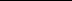 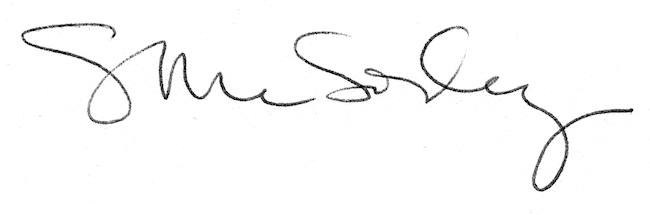 